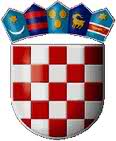 REPUBLIKA HRVATSKAVARAŽDINSKA ŽUPANIJAOPĆINA SVETI ILIJA Općinsko vijećeKLASA: 021-05/19-03/01-14URBROJ: 2186/08-19-01Sveti Ilija, 30.05.2019.PREDMET: Izvod iz zapisnikaDana 30.05.2019. godine u 20:00 sati održana je 14. (četrnaesta) sjednica Općinskog vijeća Općine Sveti Ilija. Predsjednik Općinskog vijeća Zdravko Ostroški je nakon prebrojavanja vijećnika utvrdio da ima kvorum jer je na sjednici prisustvovalo 11 (jedanaest) od 13 (trinaest) vijećnika. Vijećnik Vedran Zamuda pridružio se sjednici kod pitanja vijećnika.  Predsjednik Općinskog vijeća Zdravko Ostroški utvrdio je da je od točke 1. dnevnog reda na sjednici prisutno ukupno 12 (dvanaest) vijećnika.	Ostali prisutni: Marin Bosilj - načelnik Općine Sveti Ilija,Dean Hrastić – zamjenik načelnika Općine Sveti Ilija,Ivana Košćak – viši referent i zapisničarLiljana Jurak – voditeljica poslova financija i računovodstvaZa sjednicu je bio predložen sljedeći dnevni red:Prijedlog Izvršenja Proračuna Općine Sveti Ilija za razdoblje 01.01.2018. do 31.12.2018.Prijedlog Odluke o raspodjeli rezultata poslovanja Općine Sveti Ilija za 2018.g.Prijedlog Odluke o prekoračenju po računu kod Zagrebačke bankeDnevni red je usvojen  „jednoglasno“ sa 11 (jedanaest) glasova „ZA“ .Glasovanje je obavljeno dizanjem ruku.Ad.1.) Izvršenje Proračuna Općine Sveti Ilija za razdoblje 01.01.2018. do 31.12.2018., usvojeno je jednoglasno s 12 (dvanaest) glasova „ZA“.Ad.2.) Odluka o raspodjeli rezultata poslovanja Općine Sveti Ilija za 2018.g., usvojena je jednoglasno s 12 (dvanaest) glasova „ZA“.Ad.3.) Odluke o prekoračenju po računu kod Zagrebačke banke, usvojena je jednoglasno s 12 (dvanaest) glasova „ZA“.Sjednica je završila u 20:30 sati.							Predsjednik Općinskog vijeća	Zdravko Ostroški, dipl. ing.